Грига Іван Іванович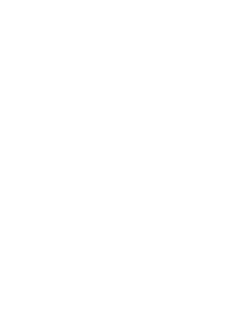 ГРИ́ГА Іван Іванович (19. 08. 1879, с. Верхні Верецьки, нині Верхні Ворота Воловец. р-ну Закарп. обл. – 18. 03. 1939) – громадсько-політичний діяч. Служив в австро-угор. армії. 1912–18 – у США. Учасник Всезакарп. конгресу 21 січня 1919. Ініціатор створення культ.-осв. і спорт. орг-цій. Секр. (від 1920), голова (від 1924) т-ва «Просвіта» у рідному селі, заст. голови крайового т-ва «Просвіта» (від 1937). Засн. Братства тверезості (1922), Ком-ту опіки над сиротами (1924), спорт.-вихов. т-ва «Орел» (1925). Делегат 2-го з’їзду укр. молоді у м. Мукачеве (1934, нині Закарп. обл.), чл. Центр. руської ради та Надзір. ради Крайового кооп. союзу (1937). Посол до сейму Карпат. України (1939). Сприяв формуванню січових загонів у рідному окрузі. Після окупації Карпат. України військами Угорщини заарешт. та розстріляний.Літ.: Лопіт І. Іван Грига – посол Сойму Карпатської України // Карпатська Україна і Августин Волошин: Мат. Міжнар. наук. конф. «Карпатська Україна – пролог відродження Української держави». Уж., 1995; Белень М. Карпатська Україна у портретах. Уж., 1998.М. М. Вегеш